Для организации оценки результатов Акции создается экспертная комиссия. Состав экспертной комиссии формируется из представителей МБОУ ДО «МЦДОД»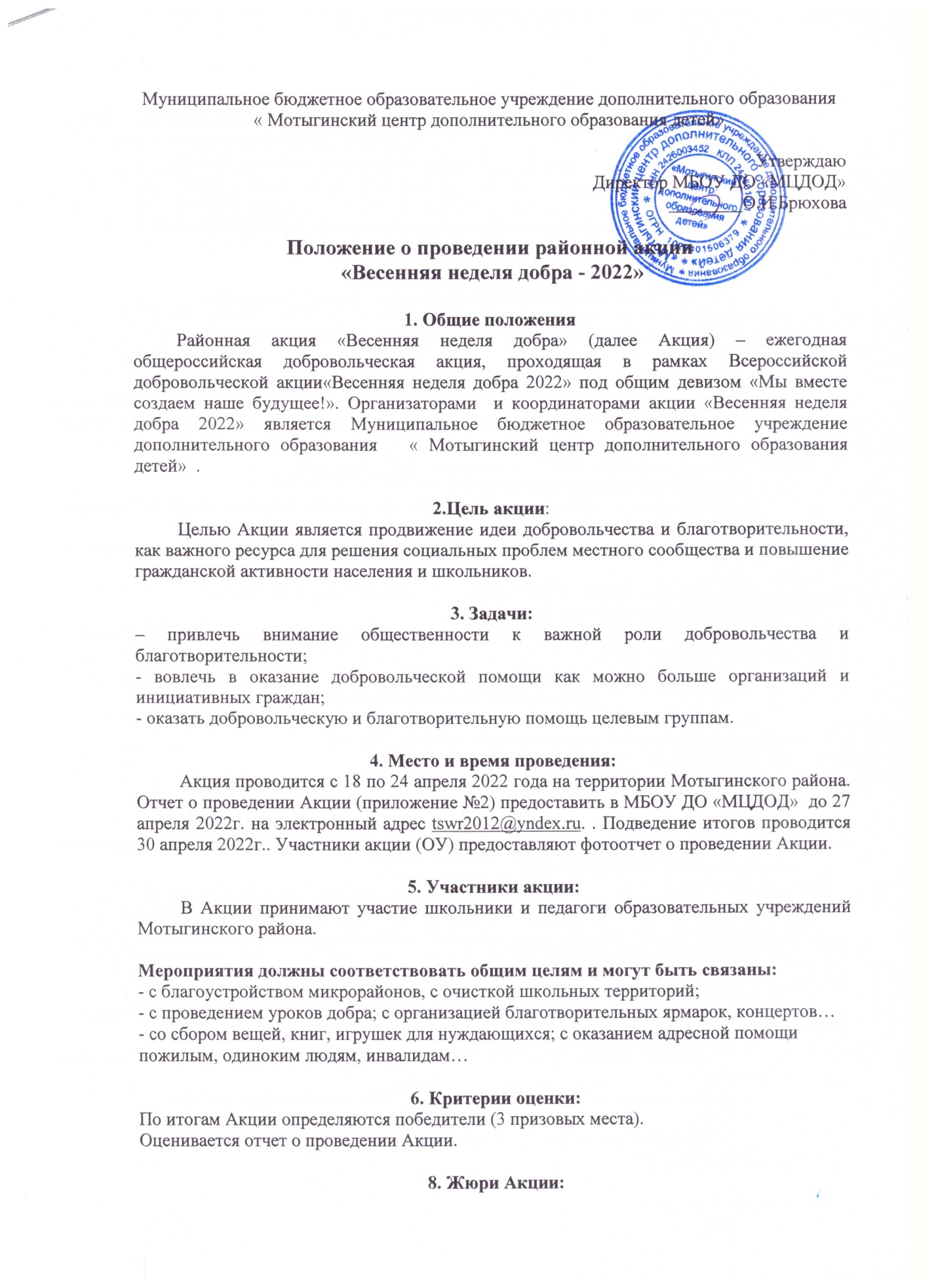 9. Подведение итогов:По итогам Акции образовательные учреждения отправляют отчет (приложение 2) и фотоотчет о проведении Акции. Подведение итогов проводится 30 апреля 2022г в МБОУ ДО «МЦДОД». Победители Акции (ОУ) получат грамоты за 1, 2, 3 места, остальные участники Акции (ОУ) получат дипломы за участие.10. Координатор:Координатором районной Акции является Шишкова Т.С.. заявки и отчеты направлять на адрес электронной почты tswr2012@yandex.ru. Все вопросы можно задать по телефону  8(391)4122268.Приложение №1Заявка на участие в акции «Весенняя неделя добра 2022»____________________________________________________(название организации)	Приложение №2.Отчет об участии в краевой благотворительной акции«Весенняя неделя добра 2022»Территория, название организации ________________________________________Ф.И.О. координатора акции_______________________________________________    Краткая аннотация проделанной работы в рамках акции: какие мероприятия были проведены, сколько детей приняло участие со стороны организации и целевой группы; какие результаты достигнуты; кто были партнерами и их роль; обозначьте трудности, с которыми Вы столкнулись; ________________________    Назовите имена тех, кто активно проявил себя в акции (как ребят, так и взрослых) _____________________________ ________________приложите ваши фотографии 2- 3 шт. Спасибо за участие в акции!№ п/пНазвание мероприятияДата проведенияМесто проведенияОтветственный (ф.и.о. полностью, контакты)